Einverständniserklärung zum elektronischen Rechnungsversand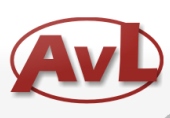 „eMail mit pdf-Anhang“ Hiermit bestätigen wir, dass wir mit dem Erhalt von elektronischen Rechnungen einverstanden sind. Bitte übermitteln sie die Rechnungen als eMail mit pdf-Anhang	Ab sofort 			ab dem: ________________________
an folgende eMail-Adresse:  _______________________________________
                                                           E-Mail-Adresse für Rechnungsversand________________________             _______________________________Ort, Datum			       UnterschriftBitte senden Sie diese Erklärung per Mail, Fax oder Brief an:Achim von Lovenberg Baustofflogistik, Industriepark Nord 2, 53567 BuchholzFAX: 02683 9360664svl@avl-baustofflogistik.deWichtige Info: Sie erhalten die Rechnungen im gewohnten Umfang, d.h. wenn Sie bisher die Lieferscheine mit der Rechnung erhalten haben, sind diese im PDF ebenfalls enthalten. Je E-Mail wird eine PDF versendet.Firma:Kundennummer (falls bekannt)AnsprechpartnerE-Mail-Adresse des AnsprechpartnersStraße, HausnummerPLZ OrtTelefonnummer (für evtl. Rückfragen)